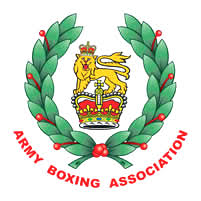 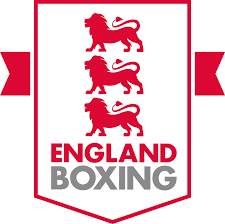 New online registration process for Units.Unit to initiate registrations for coaches and Boxers (A minimum of one Level 2 Coach is required by unit in order to affiliate)  process to register as a coach, Boxer & Official is now Online via The EB Vault The online member registration is for Service Only and England Boxing applicants Completed by Unit Affiliation Application completed and signed by Boxing Officer and other authorising personnelCompleted by Unit Nominal roll of Boxers (Commanding Officers declaration form) This must be completed and then signed by the Unit CO This is instead of Boxers registration formsCompleted by UnitCoaches registration forms, Affiliation application, CO Declaration form and if registering as Service Only Payment for all registrations is to be sent to the  Army Boxing registrar Completed by Unit Note – If registering as Service Only payment must be received in order to process the member application, Applications will not be approved until payment is receivedUnit to book Boxers medicals Completed by unit Army Boxing registrar processes Coaches registrations and Unit Affiliation certificate (Certificate will be sent electronically to the unit  Boxing Officer)Completed by Army BoxingBoxers BCR1 cards are partially completed by Army Boxing registrar, and then returned to the Unit Boxing Officer  Completed by Army Boxing Note - The BCR1’s must be taken with the boxer to their medical appointment for the MO to enter their medical dataBoxer attends Annual Medical with BCR1 – Annex B (Statement of Annual Medical Pass) is signed by Dr and Boxer, Dr is to also sign BCR1Dr signs page 5 (new applications) page 6 (renewal) Completed by Boxer and MOBoxers BCR1 and Annex B (Statement of Annual Medical Pass) is to be sent to the Army Boxing registrar to complete the Boxers registrationCompleted by UnitArmy Boxing Registrar enters medical date onto the Boxers Vault application, and stamps the BCR1 for the season and attaches the Annual medical into the back of the BCR1 Once completed BCR1’s are returned by post back to the unit Boxing officerCompleted by Army BoxingThe registration process is now completeThe registration process is now complete